Publicado en Málaga el 16/06/2017 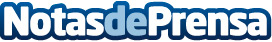 Operación bikini mental: claves para disfrutar las vacaciones sin ansiedadEl periodo estival ha llegado y con él las ansiadas vacaciones. Unos días de descanso siempre son bienvenidos después de los largos meses de invierno. Los objetivos son: relajarse, olvidar por unos días la actividad laboral, disfrutar de la vida privada y desconectar. Sin embargo, especialistas de gabinetes de psicología de la Costa del Sol, como Psicólogos Málaga PsicoAbreu, ponen de manifiesto que si las vacaciones no se planifican de forma adecuada pueden acabar provocando problemas emocionalesDatos de contacto:Psicólogos Málaga PsicoAbreuwww.psicologos-malaga.com951295050Nota de prensa publicada en: https://www.notasdeprensa.es/operacion-bikini-mental-claves-para-disfrutar Categorias: Nacional Medicina Sociedad Andalucia http://www.notasdeprensa.es